http://www.hemltd.ru/catalog/microbiology/sample_microbiologics/tubsers_for_sampling/sterile_swabs_individually_wrapped.html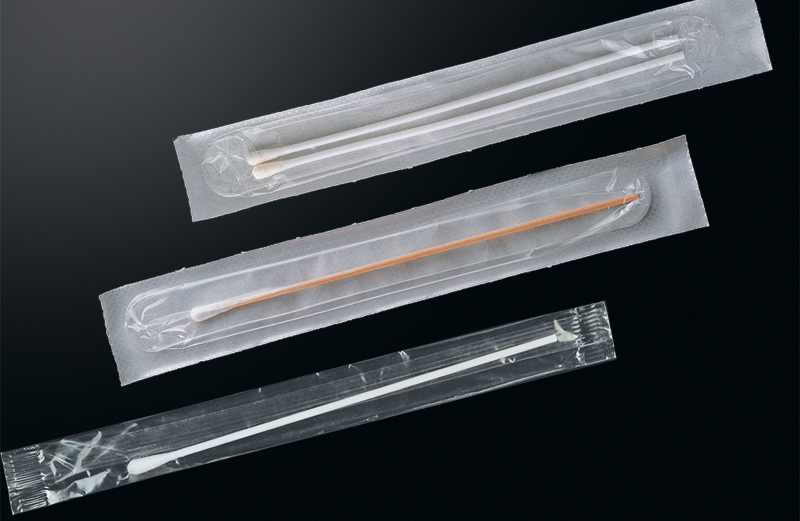 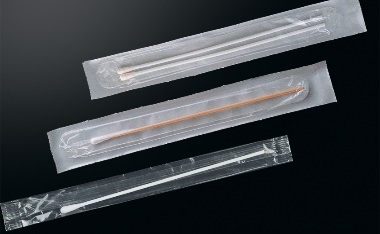 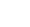 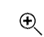 Зонды-тампоны стерильные, индивидуально упакованные, СЕ класс IIa MDDСтерильные зонды-тампоны предназначены для взятия образцов биологического материала, не предназначенного для последующей транспортировки. Главным образом, они используются для приготовления мазков, предназначенных для дальнейшей окраски и исследования под микроскопом, а также удобны для проведения изоляции возбудителя в культуральных средах. Стерильные зонды-тампоны используются также для нанесения материала на поверхность среды в исследованиях по устойчивости микроорганизмов к антибиотикам. Прочее использование зонда-тампона стерильного включает очищение полостей и других труднодоступных мест.Зонды-тампоны, упакованные попарно, – это экономичный способ упаковки для тех случаев, когда требуется получить образцы материала различной локализации от одного больного, например при взятии материала из носоглотки, половых органов и др.2) пластик - (ПП или ПС) – диаметр оси 2,5 мм, диаметр тампона 5 мм.Материал высокой механической прочности, ограниченной термической устойчивости. Пластик полностью биологически нейтрален и не имеет ограничений в использовании. При необходимости ось из ПС может быть обломлена, а тампон помещен в небольшую емкость с жидкой средой.300201ПС +хлопок2x1000���ОписаниеТрансп. коробка300200дерево + хлопок2x1000300201ПС +хлопок2x1000300202ПС + вискоза2x1000300203алюминий + хлопок2x1000300210дерево + хлопок (упакованы попарно)300211.1ПС+хлопок(упакованы попарно)310202ПС + вискоза2x1000310253.1алюминий + вискоза2х10005100/SG/10дерево + хлопок (упакованы по 10 шт.)50005100/SG/2дерево + хлопок (упакованы попарно)30005100/SG/CSдерево + хлопок10006100/SG/CSПП + вискоза1000